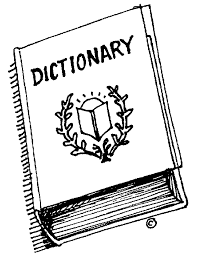 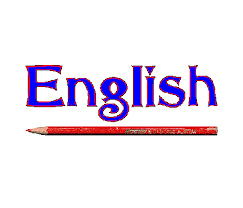   Welcome to English RecoveryWeekly lesson plans with handouts and due dates will be posted on my Edna ISD webpage.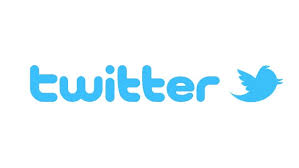                       Parents and students can follow me on my Edna ISD Twitter account: @Socha_EhS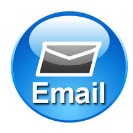                 Parents and students can also email me at any time:  hsocha@ednaisd.orgGrading Information:Each 6 Weeks the English department classes should have a minimum of 10 daily grades and 3 exam grades.  Exam grades will come from multiple choice questions, 1 – 2 open ended response essays, and a process piece of writing (an essay).For Reading I grades will be weighted as follows: 50% for daily and 50% for exam grades (see the handbook). The exam grades for this class will include:  a multiple choice quiz, 1 – 2 open ended responses, and a final draft of a process piece (essay). High School Homework Policy (NO homework will be given in English Recovery)In order to complete the learning cycle, students will be required to complete independent practice (homework) as assigned. Assignments submitted on the day it is due have full credit value (100 points potential). Assignments one day late will be accepted with a 20 point deduction from the calculated grade. Assignments two days late will be accepted with a 40 point deduction from the calculated grade. Assignments three days late will be accepted with a 60 point deduction from the calculated grade. No work will be accepted beyond the third school day from the assigned due date. If a student was present when the assignment was given but absent the day it was due, the assignment will be due upon the day the student returns to class. If the student was present the day the assignment was assigned and the day it was due but did not submit the assignment and was absent during any of the following three days the assignment could be submitted for late credit, they will be accountable for the grade deduction during their absence. Late work will not be accepted for grading purposes after the completion of a unit or the current six weeks (see the handbook).High School Make-Up Work PolicyIt is the responsibility of the student to make arrangements for all work missed while absent. Students have three (3) days to complete all assignments missed due to an absence(s). Any work not made up in three school days after an absence will results in a zero for that assignment or test. An assignment that was given prior to the absence is due upon the student’s return to class. Teachers may assign a late penalty to any long-term project in accordance with time lines approved by the principal and previously communicated to the students.Missed Work for High School Students Who Are Absent Due to Extra-Curricular and/or Co-curricular Activities Before missing a class for extra-curricular activities and/or co-curricular activities, arrangements must be made with each teacher. The student must obtain any daily work and/or arrange for test make-up. The student should hand in work, and/or be prepared to take a test on the first day back to class, otherwise the work is late and subject to the same point deductions as a student who was present for instruction. Teachers may assign a late penalty to any long-term project in accordance with time lines approved by the principal and previously communicated to the students (see the handbook). Welcome to English Recovery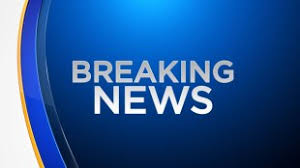 					Now, for the exciting news…					The English Recovery class has been designed as a course to                                                    help students learn how to master the STAAR exam.  In this       class there will be an intensive and purposeful review of STAAR tested objectives.  We will         read and/or write in class every day.     STAAR Retest DatesDecember 4th:  English IDecember 6th: English III’m looking forward to an exciting and successful year! 